608線上教學課程說明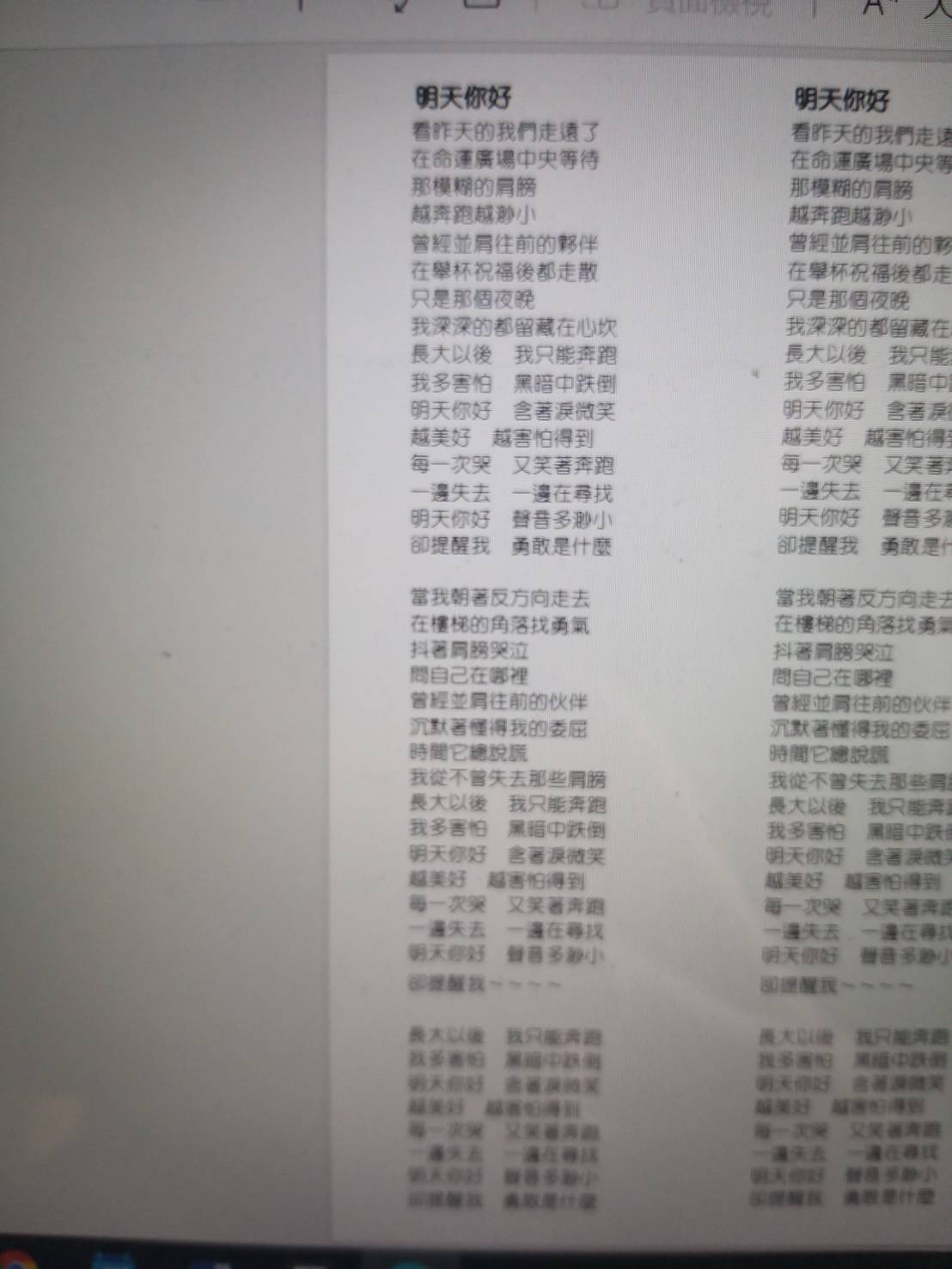 日期5/19(三)8：30~10：25上午學習內容【數學學習單】數學6下第05單元學後檢測卷(學)：第1題~第五題【社會第3單元學習單】第三大題(活用題)~第五大題(回答問題)10：25~11：05上線討論會議(TEAMS)回覆上午學習狀況討論上午學習單檢討昨天回家功課11：05~11：55上線討論會議(TEAMS)社會老師上課13：30~15：30下午學習內容美勞：完成水彩畫至百分之七十(已完成的小朋友可以做其他相關學習)。【國語科學習單】6下國語期末考_7~11課_甲卷_題目卷：第五大題到第八大題15：30~16：00上線討論會議(TEAMS)討論下午學習單討論今天回家功課